Publicado en Ciudad de México el 10/06/2021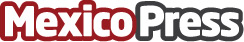 Aborda Danfoss la importancia de la digitalización en el Foro Virtual  sobre la cadena de fríoDanfoss está preparado para todas las soluciones de monitoreo de la cadena de frío su innovadora tecnologíaDatos de contacto:MARKETING QAgencia de Relaciones Públicas5528553031Nota de prensa publicada en: https://www.mexicopress.com.mx/aborda-danfoss-la-importancia-de-la Categorías: Nacional Ecología E-Commerce Nuevo León Otras Industrias Innovación Tecnológica Digital http://www.mexicopress.com.mx